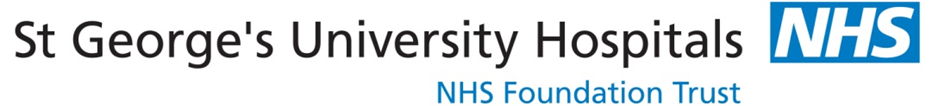 RESPIRATORY PHYSIOTHERAPY OUTPATIENTS
Please note this is NOT pulmonary rehab.Please email to therapiesbookinghub@stgeorges.nhs.uk   Patient InformationPatient InformationPatient InformationPatient InformationNameNHS No.EmailMRNAddressDOBTelephoneGP TelephoneGP AddressGP NameConsent from patient to be contacted by phone/emailConsent from patient to be contacted by phone/emailConsent from patient to be contacted by phone/emailYES / NOReason for Referral – please delete as appropriateReason for Referral – please delete as appropriateReason for Referral – please delete as appropriateReason for Referral – please delete as appropriateReason for Referral – please delete as appropriateReason for Referral – please delete as appropriateReason for Referral – please delete as appropriateReason for Referral – please delete as appropriateReason for Referral – please delete as appropriateReason for Referral – please delete as appropriate↑ SOB↓Exercise Tolerance↓Exercise ToleranceDysfunctional Breathing Dysfunctional Breathing Dysfunctional Breathing Airway ClearanceAirway ClearanceAirway ClearanceRecurrent Chest InfectionsRespiratory DiagnosisRespiratory DiagnosisRecent Hospital DischargeRecent Hospital DischargeYESYESYESYESYESNONONORecent ExacerbationRecent ExacerbationYESYESYESYESYESNONONOHome O2Home O2YESYESYESYESYESNONONOSmoking HistorySmoking HistorySmokerSmokerSmokerEx-smokerEx-smokerEx-smokerNeverNeverExercise ToleranceExercise ToleranceTransport RequiredTransport RequiredNO / YESNO / YESInterpreter RequiredInterpreter RequiredInterpreter RequiredInterpreter RequiredNO / YES NO / YES Past Medical HistoryPast Medical HistoryPast Medical HistoryPast Medical HistoryMedicationsMedicationsMedicationsMedicationsMedicationsMedicationsReferrer InformationReferrer InformationReferrer InformationReferrer InformationNameDesignationContact No.EmailSignDate